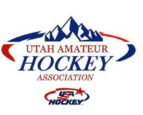 UAHA REGULAR MEETING AGENDA Date: June 1, 2020 Location: ZOOMExecutive SessionPersonnelRegular Session: 7:00 p.m.  Guest Self‐Introductions	In Attendance: Emily Rains, Adult VP, Jason Empey, Vice President, Derrick Radke, President, Shelly Strahan, Secretary, Steve Picano, VP of Disabled Hockey, Jill Day, Treasurer, Nikola Lee, Parent, Don Korth, Fred Geiger, Joseph and Lisa D’Urso, WCR, Shannon Schmidt Youth VP, Jason Simmons, Marcus Pezzolesi, Grizzlies, Misty Herbstritt, HS VP, Paul Lehman, Carole Strong, VP of Discipline, Jeff Kite, Jr. Grizzlies, Dayna Geiger, Doug Anne, VP of Women’s Hockey, Michael Strahan, ADM Rep,  Damon Kuemmel Thanks for the service of outgoing members of the BOD, Patty Bigelow, Mylisa Graham, Dewey Reagan Welcome Shannon Schmidt and Misty Herbstritt Approval of April 6 2020 minutes, motion from Shannon Schmidt, second from Steve Picano. It passed unanimously.  May 4 2020 minutes, Shelly Strahan motioned to approve, Misty Herbstritt seconded. Carole abstained, everyone else voted yes.  Consideration of appointment for VP of Travel (seat vacated by Dewey Reagan): Damon Kuemmel and Paul Lehman applied for the position. The BOD received their biographies. Derrick asked Damon to give a quick intro and explain why he wants the position. Paul Lehman was then allowed to have give a quick intro and explain why he wants the position. The BOD held discussion and asked questions afterward. Emily Rains motioned and Steve Picano seconded for Paul Lehman. There were 6 for and 3 against. Paul Lehman will be the new VP of Travel.  Consideration of approval of Utah Warriors Disabled Team as Utah Sub Affiliate. Derrick received an email from Darla, our regional registrar, about UWDT looking for a sub affiliate opportunity. Don Korth and Dayna Geiger explained why they are looking at the sub affiliate. In order to register for disabled tournaments, they have to be a sub affiliate of an existing affiliate. Derrick said that we could give them a probationary period like we did with Weber County, we could associate them with another organization, or put them under UAHA miscellaneous. Steve motioned that we put the UWDT under miscellaneous and give them a mentor, Emily Rains seconded. Derrick recommended that Kathleen serve as their registrar, and Steve assist so that he can learn how to do it. Then next year, they can apply as a sub affiliate. The vote passed unanimously.  Tryout Updates: WCR scheduled for the weekend of June 12, 2020, in Weber County. The NAPHL (the organization that WCR belongs to) has a full schedule planned for this year. All other Tier II and Travel 14U and up organizations can go June 19th or later. All Tier II organizations have ice for tryouts.  Online Education Sessions for Diversity Training: RISE is a firm hired by USA hockey to do diversity training with affiliates. They will go over challenges and solutions. USA hockey will kick in $5,000 if the affiliates come up with $10,000.00. Our portion would be $1500.00. Derrick asked if the board wanted to donate the $1500 or not. Jill Day motioned to pay the $1500.00. There was no second, the motion died. Emily motioned that we donate $500 to show our support. Kathleen suggested that Emily (and anyone else) attend the diversity training as part of the virtual congress this Wednesday. Emily withdrew her motion.  Discussion of the final draft budget 2020-2021: He did not change income levels, but Derrick did go through and reduce some of the numbers for each section in order to balance the budget. It is information for the July board meeting, where an annual budget will be adopted.  Discussion of proposed bylaw changes and sub affiliate applications. Emily would like to propose a committee to evaluate the bylaws as they relate to the sub affiliate applications. She would like to formalize the process of sub affiliate applications. Derrick said that he would also like to see some changes. Emily motioned to create the committee. Steve seconded, it passed unanimously. Emily also motioned to make changes to the affiliate application process, Paul seconded and offered to help. It passed unanimously.  Discussion of appointing Associate Utah Registrar: Cathy Anderson agreed that an Associate Registrar is a good idea. The BOD will advertise it and allow Cathy to help decide who the AR will be. Section Reports: Misty Herbstritt, VP of HS: Everything looks good, still figuring out how the virus will impact HS.Doug Anne, VP of Women’s Hockey: Nothing specific, but he did ask Shannon Schmidt if he had heard anything about tryouts. He said that getting private ice in SL County will continue to be difficult. Emily Rains, VP of Adult Hockey: Prior to the past two months, she had started communication with adult female hockey players. They want to try and bring teams together and address some of the challenges facing adult hockey players in Utah. Shannon Schmidt, VP of Youth: He said he got back on the board with one interest in mind, and that is to get the UYHL going again. Paul Lehman, VP of Travel/Tier: WCR tryouts are June 12th. He asked Shannon Schmidt what the stumbling block is for private ice. Shannon said lack of dressing rooms/locker rooms, number of participants, and control over social distancing. Steve Picano, VP of Disabled Hockey: Everyone got their money back from State Camp fees. It was a good building block for him and Emily, and they will do much better next year. He is working with Dayna to try and get more going for the sled hockey. Derrick asked Steve and Dayna to put together a specific list of materials they need and bring it to the board next month. Wayne Woodhall, CEP: Nothing to report, no direction on CEP yet. Michael Strahan, ADM Coordinator: Nothing to report this monthWendy Radke, Safe Sport: NothingBrian Murray, Webmaster: NothingCarole Strong, VP of Discipline: There are two adults who want to push their hearings forward as some adult leagues are now playing, she will let the BOD know what happens with that. Jill Day, Treasurer: Nothing to report, Derrick reminded her they would have to get together on the checks to the organizations. Shelly Strahan, Secretary: Nothing to reportJason Empey, VP: Not in attendanceKathleen Smith, Past President: Everyone who can should jump into the ZOOM meetings for the virtual congress. Derrick Radke, President: If you still want to attend, let Derrick know. Derrick will send out the link for the diversity training. He would also like to form a position for a Membership/Grow the Game director for the board. He would like to put that out there at the same time as the associate registrar and see what comes from it.  Next meeting (Annual Meeting), July 6, 2020 (in Zoom) Open Discussion Adjourn 9 p.m.  Emily motioned, Jill seconded. 